RE: Objednávka č. OV20200026Dobrý den, 
děkujeme Vám za objednávku a potvrzujeme její přijetí.

Celková hodnota Vaší objednávky je 108.850,-Kč bez DPH.

Očekávaná expedice souprav, které jsou nyní skladem, je 16/01/2020.

V případě jakýchkoliv dotazů mě neváhejte kontaktovat na adrese info@bindingsite.cz.

S pozdravem a přáním hezkých dní

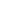 